Bonjour cher membre du Club Tesla Québec,Votre comité évènement de la région de Québec vous avait promis d’autre surprise concernant l’atelier entretient qui aura lieu à Québec le 23 avril prochain et bien voici :MEC, en collaboration avec 3M offrira  à l’un des participants le 23 avril prochaine, la pose sur place, le jour même, d’une pellicule pour fenêtre de haute performance qui est plus efficace que toutes les pellicules actuellement disponible sur le marché. Elle réduit de 99% les UV qui pénètrent dans la voiture et réduit considérablement la chaleur intérieure. C’est un cadeau d’une valeur de 700$ qui sera offert gratuitement à l’un des participants. Pour permettre à un grand nombre de personne de pouvoir participer à ce tirage, nous prolongeons au Dimanche, 17 avril 2016 la date limite d’inscription. Pour plus de Détails sur le produit qui sera offert gratuitement à l’un d’entre vous, suivre le lien suivant : http://www.facebook.com/l.php?u=http%3A%2F%2Fmultimedia.3m.com%2Fmws%2Fmedia%2F662303O%2F3mtm-crystalline-automotive-window-films-brochure.pdf&h=GAQFcGKkCDe plus, tel que souhaité par plusieurs, des boyaux d’arrosage seront mis à la disposition des participant qui désiraient laver leur voiture sur place. L’équipe de MEC offrira sur demande après l’activité, le lavage ($) de quelques voitures si la demande est là.Merci et venez en grand nombre.Le printemps est à nos portes et le retour des belles journées aussi.  Nos voitures viennent d’affronter l’hiver avec son calcium, le sable et les innombrables nids de poule. Il est temps de commencer à penser à leur redonner une beauté en prévision des belles journées à venir et des balades futures. C’est donc avec grand plaisir que votre comité Organisateur de la région de Québec, en collaboration avec MEC (Modification et Esthétique de la Capitale) vous invite à votre première activité officielle depuis le brunch de Février dernier où vous avez participé en grand nombre.En quoi consiste cette journée ?En plus d’être une occasion en or de partager vos expériences avec d’autres propriétaires de Tesla et d’enthousiastes, vous assisterez à des ateliers d’informations sur trois thèmes différents. Chaque atelier de 7 à 10 personnes sera d’environ trente minutes. Atelier 1 : Entretien intérieurCet atelier consiste à vous donner des conseils pratiques afin de bien entretenir tout l’intérieur de votre voiture mais également comment l’embellir et le protéger pour plusieurs années. Un spécialiste de MEC vous donnera des conseils sur les méthodes d’entretiens mais également sur les produits à utiliser dans différentes situations (exemple : lavage des bancs ou des tapis) et ce en fonction de la période de l’année. Vous assisterez en direct à l’entretien intérieur d’une voiture présente sur les lieux. Cet atelier vous présentera également certains produits tels que les vitres teintées et les pellicules protectrices pour tapis à installer l’hiver.Atelier 2 : Entretien extérieurDans le même style que l’atelier 1, vous serez en mesure d’avoir des conseils de professionnels concernant l’entretien extérieur de votre voiture. Pourquoi ne devons-nous pas utiliser un savon à vaisselle pour laver l’auto ? Pourquoi il faut une grille dans le fond du seau contenant l’eau de lavage ? Devons-nous laver à l’eau froide ou à l’eau chaude ? Quels produits doit-on utiliser pour faire partir différentes taches sur l’auto ? Etc. ? Les gens de MEC, en collaboration avec les gens de Silverwax  vous parlerons de l’importance des savons, de la chimie des produits et de différents produits disponibles afin de protéger et conserver le lustre du votre voiture. Vous assisterez en direct à l’entretien extérieur d’une voiture présente sur les lieux.Atelier 3 : Pose de pellicule de protection et d’esthétique pour protéger l’extérieur de votre voiture.Les professionnels de MEC, en collaboration avec le représentant  de Shadowshield, Proskin et 3M procéderont à la pose d’une pellicule de protection et esthétique sur un véhicule, devant vos yeux et vous expliquerons les avantages d’une telle pellicule pour protéger votre voiture des rayons du soleil et des contaminants que nous rencontrons sur la route tel que, poussière de rouille, goudrons, pierre et sable etc… Ils vous parleront également des avantages de cette pellicule pour modifier le look de votre auto. Il sera aussi question des pellicules pour teinter les vitres.Quand : Le 23 avril 2016 de 11h00 à 16h00Où : 660 rue du nickel, Québec 	(sélectionnez l’adresse pour afficher dans Google Map)Frais d’inscription : 40$ par voiture et son conducteur (valeur de plus de 75$) et 5$ par personne supplémentaire.Note : Un minimum de 10 voitures doit être inscrit pour que l’activité ait lieu. Nous devons limiter les inscriptions à 50 voitures. Les taxes sont incluses dans les prix.Cela comprend:Une nouvelle chaudière de lavage.Un savon-cire à PH neutre.Une grille pour mettre dans le fond de votre nouvelle chaudière de lavage.Une nouvelle mitaine.Un nouveau chamois.Un T-Shirt souvenir de l’évènement avec l’inscription Club Tesla Québec et les logos des commanditaires de la journée. (SVP confirmer votre grandeur désirée avec votre inscription) Note : un minimum de 20 voitures inscrites pour avoir le T-Shirt inclut.Pour diner, Sushi en collaboration avec Étienne Lemieux de Sushistock.Beignes, café et rafraichissements.Des rabais sur l’achat de produit sur place. (Paiement par Carte de crédit seulement sur place).Un rabais de 10$ sur l’achat et la pose d’un Aquapel normalement vendu 25$ posé)Autres surprises à venir.Date limites pour les inscriptions : 10 avril 2016. Note : Frais non remboursable mais en cas d’absence, vous aurez droit à votre kit quand même mais vous devrez vous déplacer pour venir le récupérer sur place (660 rue du nickel, Québec ).Autre :Tous les participants présents, pourront bénéficier d’un rabais supplémentaire sur un traitement Nano Protec s’ils prennent leur rendez-vous lors de la journée du 23 avril pour une date ultérieure. Le rabais supplémentaire est de 50$ en plus du 10% déjà offert en tout temps aux membres du Club Tesla Québec. Le prix exact incluant le rabais sera confirmé lors de l’évènement.Information supplémentaire : En cas de mauvais temps, l’activité sera remise à une date ultérieure. Possibilité d’avoir accès à une prise NEMA 14-50 (On travail fort pour que ce soit possible)Il y aura un petit jeu gonflable pour les enfants et possibilité de maquillage (à confirmer).Les inscriptions doivent être confirmées et payées avant le 10 avril afin de faire fabriquer les T-shirt pour le 23 avril. Aucune voiture ne sera lavée sur place lors de l’activité sauf celle prise pour faire les ateliers. Les achats sur place doivent être payés par carte de crédit seulement, aucun argent comptant.Service de massothérapeute sur place. (à confirmer)Service d’une technicienne en pose d’ongle pour les dames. (à confirmer)Le comité organisateur région de Québec vous remercie de votre participation en grand nombre et de faire de cet évènement un succès garanti. Votre Comité événement région de Québec :Denis Boutin		denis.boutin@clubteslaquebec.caPierre Lavoie		pierre.lavoie@clubteslaquebec.caMarc Levasseur 	marc.levasseur@clubteslaquebec.caBernard Lorac		bernard.lorac@clubteslaquebec.caHans Tremblay		hans.tremblay@clubteslaquebec.caPartenaires lors de l’évènement : (sélectionner les commanditaires dans le texte plus haut ou sur le logo plus bas pour accéder directement à leur site internet.)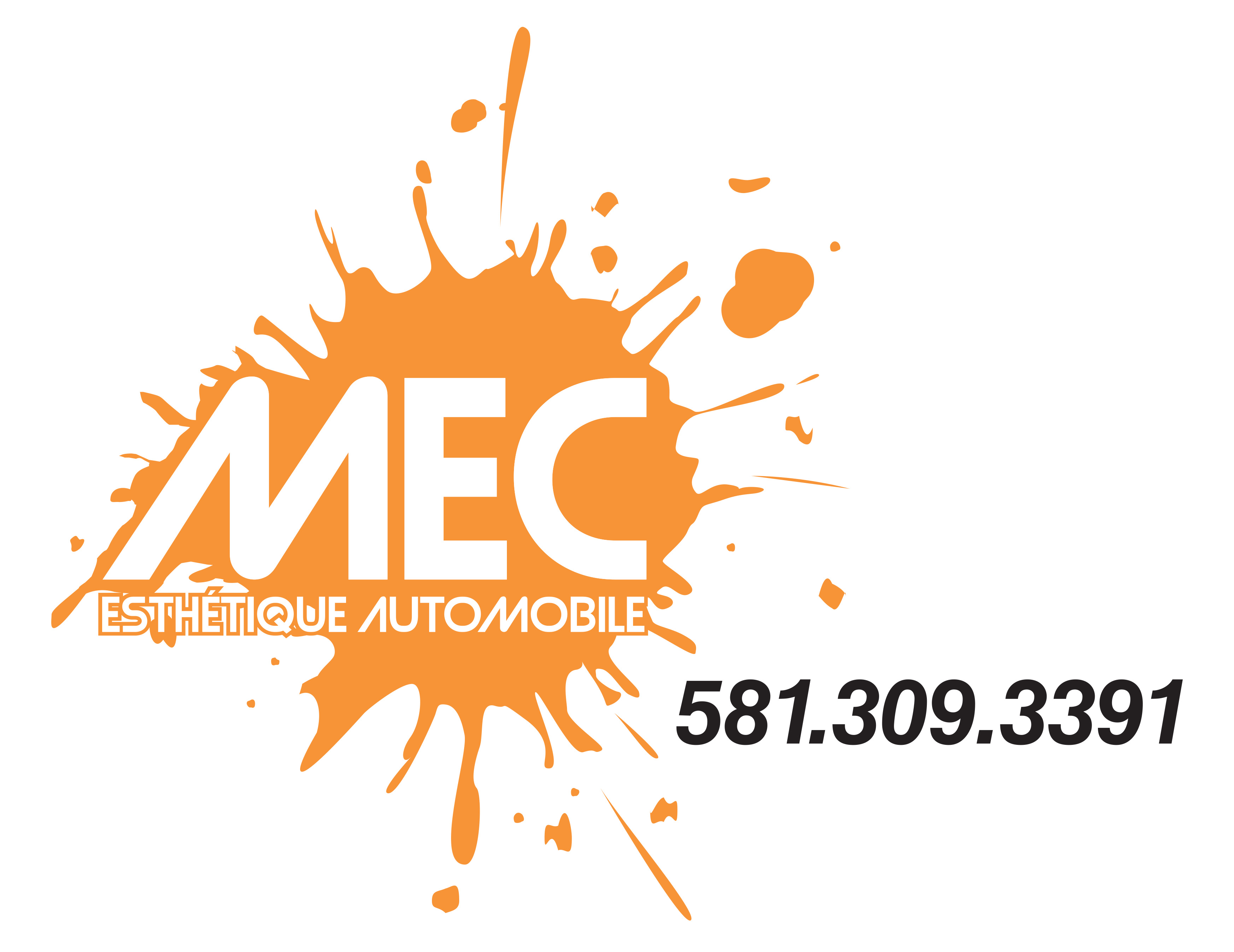 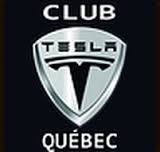 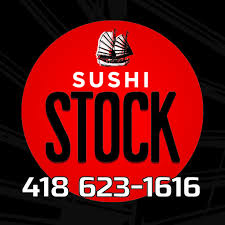 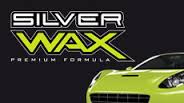 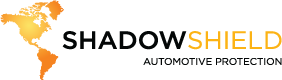 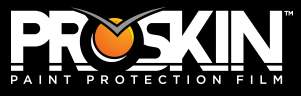 